Čišla, 20.10.2023.                                                                                                                                                                                                                                                                                                                                                                                                                                                                                                                                        SVIM  KANDIDATIMA   - na znanje –OBAVIJEST SUDIONICIMA NATJEČAJA O  REZULTATU IZBORATemeljem članka 114. Zakona o odgoju i obrazovanju u osnovnoj i srednjoj školi (NN br. 87/08., 86/09., 92/10., 105/10., 90/11., 5/12., 16/12., 86/12., 94/13., 152/14., 7/17., 68/18., 98/19. i 64/20.) i članka 23. Pravilnika o postupku zapošljavanja te procjeni i vrednovanju kandidata  za zapošljavanje, po natječaju objavljenom 27. rujna 2023. godine  na mrežnim i oglasnim stranicama Hrvatskog zavoda za zapošljavanje i na oglasnim i mrežnim stranicama Škole, ravnatelj Škole, uz prethodnu suglasnost Školskog odbora Osnovne škole „1. listopada 1942.“,   donosiODLUKUo odabiru kandidata po natječajuNa radno mjesto učitelja/ice glazbene kulture, na određeno nepuno radno vrijeme, 20 sati tjedno, do povratka djelatnice s roditeljskog dopusta, izabran je Filip Vladušić iz SplitaNa radno mjesto učitelja/ice talijanskog jezika na određeno nepuno radno vrijeme, 11 sati tjedno do povratka djelatnice s bolovanja, izabrana je Marijana Laušić iz ŠestanovcaSukladno članku 23. Pravilnika o postupku zapošljavanja te procjeni i vrednovanju kandidata za zapošljavanje, Osnovne škole „1. listopada 1942.“, objavom rezultata natječaja na web stranici Škole, smatra se da su svi kandidati obaviješteni o rezultatima natječaja.Svim kandidatima prijavljenim na natječaj zahvaljujemo na iskazanom interesu za rad uOsnovnoj školi „1. listopada 1942.“ Čišla.Ravnatelj:                                                                                                                                 Ivan Sladojević, prof.OSNOVNA ŠKOLA „1.LISTOPADA 1942.“                                                                                                                                                                                                         Čišla, Stožernog brigadira A. Šaškora 54, 21253 Gata                                                       KLASA:       112-02/23-01/17                                                                                                                                        URBROJ:     2181-292-23-1                                                                                                              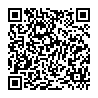 